6  latki Tematyka tygodnia: Wakacje!Data: 29.06.2020Temat dnia: Niech żyją wakacje.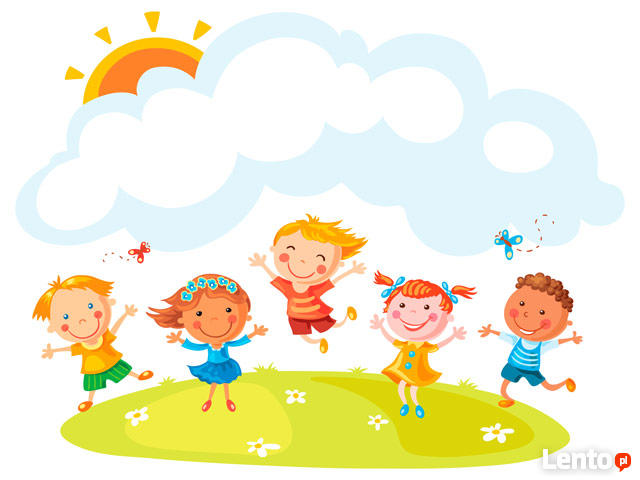 Na dzisiaj przygotowaliśmy dla was wakacyjne  eksperymenty.https://youtu.be/yifCpjnOSCAMiłej zabawy! 